   	Student Worksite Experience Program         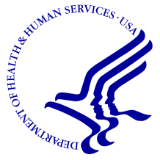 Volunteer Interest Form				         	         Student Profile	AvailabilityWhich day(s) of the week, and time of the day, are you available for volunteer assignments? See example below.InterestsTell us in which areas you are interested in volunteering:Special Skills and Qualifications	Summarize special skills and qualifications you have acquired from school, employment, volunteer work, or extra-curricular activities, including hobbies and sports. Please limit your response to 50 words or less.DisclaimerThe Student Worksite Experience Program is available to current students who are attending school legally in the US (age 16+). Please complete the Volunteer Interest Form and provide your resume. Your form and resume will be included in our database as a courtesy and in no way implies a guarantee of further action or that a hiring official will contact you. Hiring officials will have access to your record and MAY choose to contact you to discuss volunteer opportunities for which you have indicated interest.  We will base your final eligibility and qualifications on specific criteria for position(s) to which you are matched. If selected to participate, you must pass a security background investigation. This is a volunteer interest referral system and does not replace the federal hiring process. We strongly recommend that you continue your volunteer search and/or job search and apply for positions competitively at USAJOBS.  Learn more about applying for federal employment and seeking student opportunities on USAJOBS.Please email your Volunteer Interest Form and Resume to Human Resources Customer Service at HRCS@cdc.gov.Name:Phone Number:E-Mail Address:School/University of Attendance:Major(s):Language(s):Tentative Graduation Date:Do you plan to receive school credit?Yes     No MondayTuesdayWednesdayThursdayFridayMorningAfternoon Biology Epidemiology/Health Science Microbiology Chemistry IT/Computer Science Public Health Analysis Emergency Management Medical Officer Statistics Other 